2020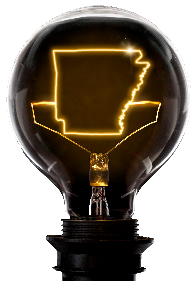 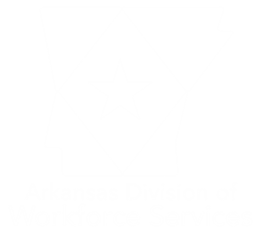 OctoberARKANSASLABOR MARKET REPORTwww. discover.arkansas. govTable of Contents	Technical Notes Arkansas Division of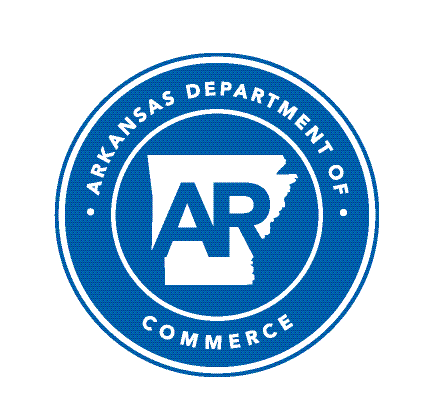 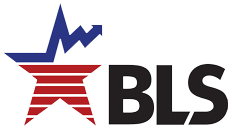 The Arkansas Labor Market is prepared monthly in conjunction with the U.S. Depart- ment of Labor, Bu- reau of Labor Statis- tics (BLS). The current month’s estimates are preliminary, while pre- vious month’s data is subject to revision.Estimates of nonfarm payroll jobs show the number of jobs by industry and reflect employment by place of work. Hours and earnings estimates are based on payroll and worker-hour data col- lected for production workers in manufactur- ing industries.Industries are classi- fied according to the North American In- dustry Classification System (NAICS). All estimates are based on a first quarter 2019 benchmark.Explanation of Terms and ConceptsMonthly Business Survey of EmployersA monthly sample sur- vey designed to pro- vide industry infor- mation on nonfarm payroll jobs. Data are compiled each month from mail surveys and telephone interviews conducted by the Bu- reau of Labor Statistics in cooperation with Department of Work- force Services. The data are based on establish- ment records and in- clude all workers, full- or part-time, who re- ceived pay during the payroll period which includes the 12th of the month. Approximately5,000 Arkansas busi- ness establishments are surveyed.Metropolitan Statistical AreasA term applied by theU.S. Office of Manage- ment and Budget to counties that have one or more central cities and that meet specified criteria of population density, commuting patterns and social and economic integration.Current Population Survey (CPS)A monthly sample sur- vey of the population 16 years of age and over, designed to pro- vide data on the labor force, the employed and the unemployed. The survey is conduct- ed each month by the Bureau of the Census for BLS. The informa- tion is collected by trained interviewers from a sample of about 60,000 households. The data collected are based on the activity reported for the cal- endar week including the 12th of the month. Approximately 800 Arkansas households are represented in the sample survey.Civilian Labor ForceThe sum of all em- ployed and unem- ployed persons 16 years of age or older. Members of the Armed Forces are excluded.EmploymentAn estimate of the number of persons who worked any timefor pay or profit or worked 15 hours or more as unpaid work- ers in a family business during the calendar week which includes the 12th of the month. Also included are those who, although not working, had some job attachment and were not looking for work, and persons involved in labor management disputes.UnemploymentAn estimate of the number of persons who did not have a job, but were available for work and actively seek- ing work during the calendar week which includes the 12th of the month.Unemployment RateThe number of unem- ployed as a percentage of the civilian labor force. Unemployment rates are calculated from unrounded data.Seasonal AdjustmentA statistical technique applied to monthly data to eliminate changes that normally occur during the year due to seasonal events such as weather, ma- jor holidays, schedule shifts, harvest times, and the opening/clos- ing of schools.OCTOBER SPOTLIGHTComparative Look at Unemployment RatesBetween September and October, seasonally adjusted unemployment rates declined in 37 states and the District of Columbia. Jobless rates increased in eight states, while rates in five states were stable. In October, unemployment rates ranged from a low of 3.0 percent in Nebraska to a high of 14.3 percent in Hawaii. Arkansas ranked 28th, with a jobless rate of 6.2 percent. Arkansas’ rate declined one full percentage point in October, while rates in eight states declined by more than two percentage points.Compared to October 2019, unemployment rates are higher in all 50 states and the District of Co- lumbia. Nineteen states reported over-the-year rate increases of over three percentage points, while Arkansas is up two and seven-tenths of a percentage point. The largest annual rate increases were in Nevada and Hawaii, up 8.3 percent and 11.6 percent, respectively. The United States’ unemployment rate is up three and three-tenths of a percentage point compared to October 2019.Washington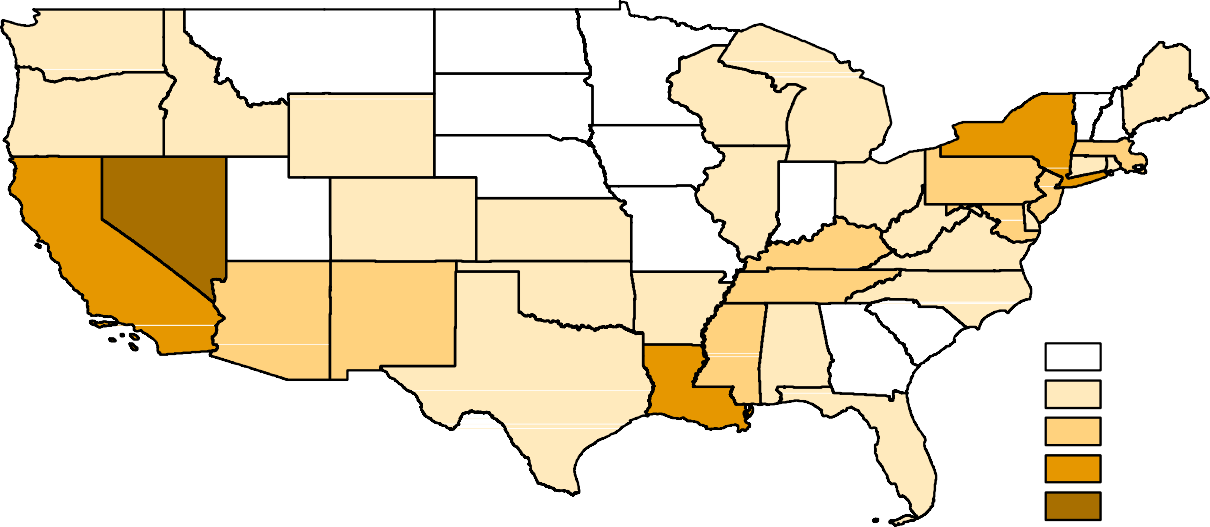 IdahoMontanaNorth DakotaSouth DakotaMinnesotaWisconsinMichiganVermontMaineOregonNevadaUtahWyomingNebraskaIowaIllinois IndianaOhioNew YorkNew HampshireMassachusetts PennsylvaniaNew JerseyCaliforniaColoradoKansasOklahomaMissouriArkansasKentucky TennesseeWest VirginiaMaryland VirginiaNorth CarolinaContinental US OnlyArizonaNew MexicoTexasSouth Carolina MississippiAlabama GeorgiaLouisianaFloridaUnemployment Rates< or = 5.0% 5.1% - 7.0%7.1% - 9.0%9.1% - 11.0%> 11.0%STATE OF ARKANSASCivilian Labor Force SummaryLabor force data, produced by the U.S. Department of Labor, Bureau of Labor Statistics and released by the Arkansas Division of Workforce Services, show Arkansas’ seasonally adjusted unemployment rate dropped one full percentage point, from 7.2 percent in September (revised down from 7.3 per- cent) to 6.2 percent in October. Arkansas’ civilian labor force declined 12,370, a result of 14,117 fewer unemployed and 1,747 more employed Arkansans. At 6.9 percent, the United States’ jobless rate also declined one full percentage point between September and October.BLS Program Operations Manager Susan Price said, “Arkansas’ unemployment rate declined sharply in October to 6.2 percent. This was spurred by the decline in the number of unemployed Arkansans.”Civilian Labor Force Estimates 160,000Number of Unemployed (Seasonally Adjusted)October 2018 - October 2020140,000120,000100,00080,00060,00040,00020,0000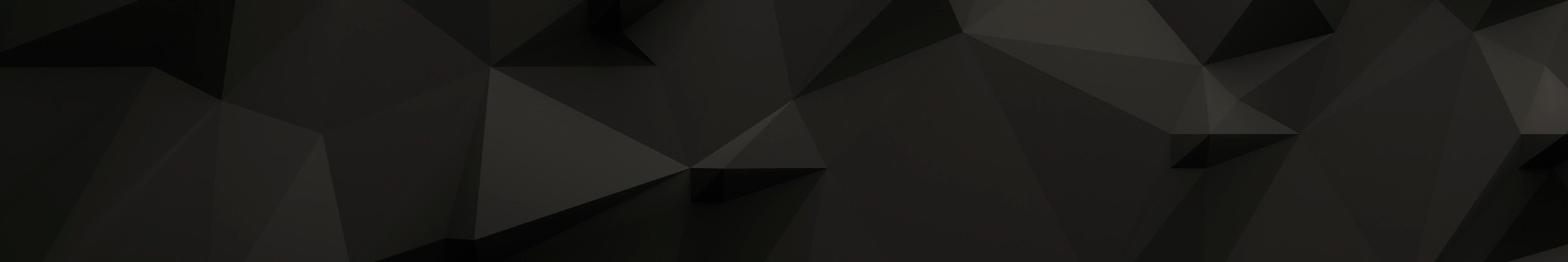 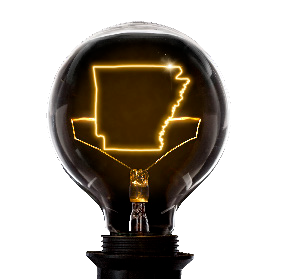 Oct '18Apr '19Oct '19Apr '20Oct '20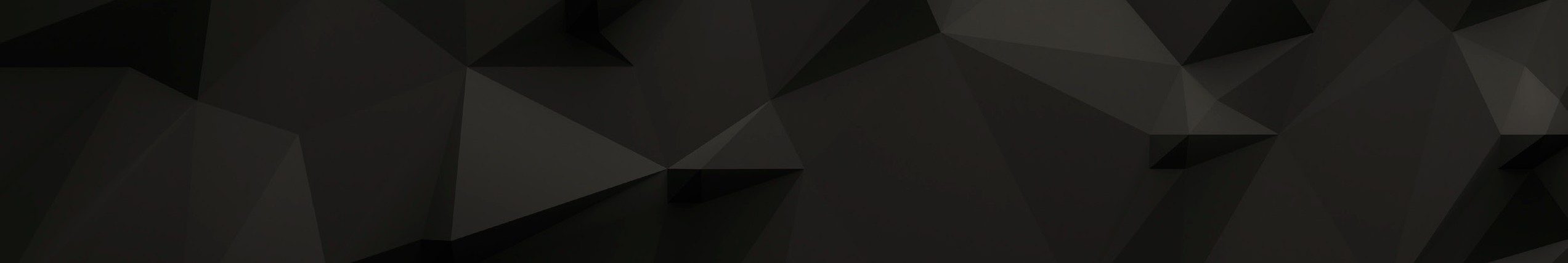 STATE OF ARKANSASNonfarm Payroll Job SummaryNot  Seasonally Adjusted (In Thousands)STATE OF ARKANSASNonfarm Payroll Job SummarySeptember 2020 - October 2020 Arkansas’ nonfarm payroll jobs increased 11,500 in October to total 1,243,900. Eight major industry sectors posted gains. Professional and business services added 4,000 jobs. Most of the expansion was in administrative and support services (+3,000), a subsector that includes employment agencies. Jobs in trade, transportation, and utilities rose 3,800. A majority of the hiring occurred in retail trade (+3,900), as businesses prepare for the upcoming holiday shopping season. Employment in manu- facturing increased 1,000. Gains in durable goods (+1,400) more than offset the losses in nondurable goods (-400) manufacturing. Construction added 1,000 jobs, attributed in part to new and on-going large projects around the State.October 2019 -  October 2020 Compared to October 2019, nonfarm payroll jobs in Arkansas are down 42,600. Losses were reported in eight major industry sectors. Jobs in manufacturing dropped 16,200. Reductions were seen in both durable goods (-10,400) and nondurable goods (-5,800) manufacturing. Employment in leisure and hospitality declined 15,400. Losses occurred in all subsectors, with food services posting most of the decrease (-11,700). Jobs in government are down 8,600, all in local (-8,100) and state (-1,900) govern- ment. Educational and health services declined 7,700. All losses were in health care and social assis- tance (-7,700). Other notable contractions occurred in other services (-3,900) and financial activities (-1,900). Trade, transportation, and utilities posted the largest increase, adding 9,500 jobs. Most of the growth was in retail trade (+5,600) and transportation-warehousing-utilities (+3,700). Gains were also reported in professional and business services (+1,800) and in construction (+1,200).Over-the-Year Jobs Change by Industry (Not Seasonally Adjusted)October 2019 vs October 2020Trade-Transportation-Utilities9,500Professional & BusinessConstructionInformationMining & LoggingFinancial ActivitiesOther ServicesEducation & HealthGovernmentLeisure & HospitalityManufacturing	-1-20,000	-15,000	-10,000	-5,000	0	5,000	10,000	15,000STATE OF ARKANSASProduction Workers - Hours and EarningsManufacturing Durable Goods and Nondurable Goods Manufacturing $18.50Average Hourly Earnings in Nondurable Goods (Production Workers)October 2018 - October 2020$18.00$17.50$17.00$16.50$16.00$15.50$15.00$14.50$14.00Oct '18Apr '19Oct '19Apr '20Oct '20METROPOLITAN STATISTICAL AREASLittle Rock - North Little Rock - Conway MSAThe Little Rock-North Little Rock-Conway MSA = Faulkner, Grant, Lonoke, Perry, Pulaski, & Saline counties.Civilian Labor Force Estimates (Not Seasonally Adjusted)Nonfarm Payroll Jobs (Not Seasonally Adjusted) (In Thousands)365,000      		 	35,000      	30,000      	355,00025,000      	20,000      	345,00015,000      	10,000      	335,0005,000 		325,0000													 J	F	M	A	M	J	J	A	S	O	N	D315,000      	          2018 2019 2020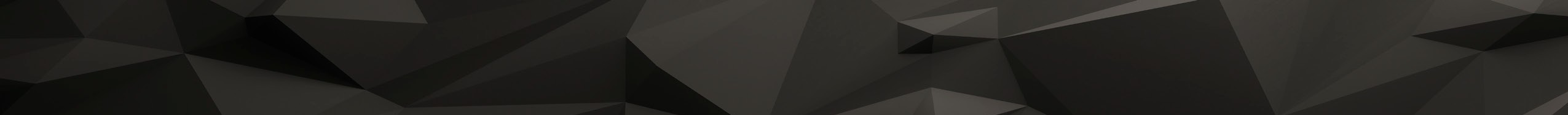 '10	'11	'12	'13	'14	'15	'16	'17	'18	'19	'20METROPOLITAN STATISTICAL AREASFayetteville - Springdale - Rogers MSAThe Fayetteville-Springdale-Rogers MSA = Benton, Madison, & Washington counties in Arkansas and McDonald county in Missouri.Civilian Labor Force Estimates (Not Seasonally Adjusted)Nonfarm Payroll Jobs (Not Seasonally Adjusted) (In Thousands)Unemployment RatesOctober: 2010 - 20207.0%      	Jobs in Service Providing SectorsOctober 2018 - October 2020230,000      	6.0%220,0005.0%4.0%210,0003.0%2.0%	200,0001.0%0.0%      	190,000OctAprOctAprOct'10	'11	'12	'13	'14	'15	'16	'17	'18	'19	'20'18'19'19'20'20METROPOLITAN STATISTICAL AREASFort Smith MSAThe Fort Smith MSA = Crawford & Sebastian counties in Arkansas & LeFlore & Sequoyah counties in Oklahoma.Civilian Labor Force Estimates (Not Seasonally Adjusted)Nonfarm Payroll Jobs (Not Seasonally Adjusted) (In Thousands)Number of UnemployedOctober:  2000 - 201012,000        	10,0008,0006,0004,0002,0000'00	'02	'04	'06	'08	'10	'12	'14	'16	'18	'20METROPOLITAN STATISTICAL AREASHot Springs MSAThe Hot Springs MSA = Garland County.Civilian Labor Force Estimates (Not Seasonally Adjusted)Nonfarm Payroll Jobs (Not Seasonally Adjusted) (In Thousands)37,000Jobs in Service Providing IndustriesJanuary 2018 - October 2020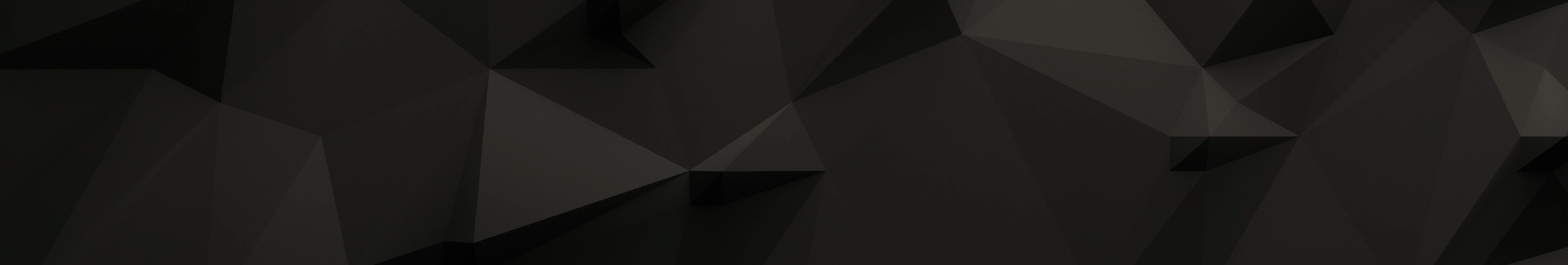 36,00035,00034,00033,00032,00031,00030,00029,00028,00027,000METROPOLITAN STATISTICAL AREASJonesboro MSAThe Jonesboro MSA = Craighead & Poinsett counties.Civilian Labor Force Estimates (Not Seasonally Adjusted)Nonfarm Payroll Jobs (Not Seasonally Adjusted) (In Thousands)70,00065,000Composition of the Civilian Labor ForceOctober: 2010 - 2020Civilian Labor Force = Employment + Unemployment60,00055,00050,00045,00040,00035,00030,000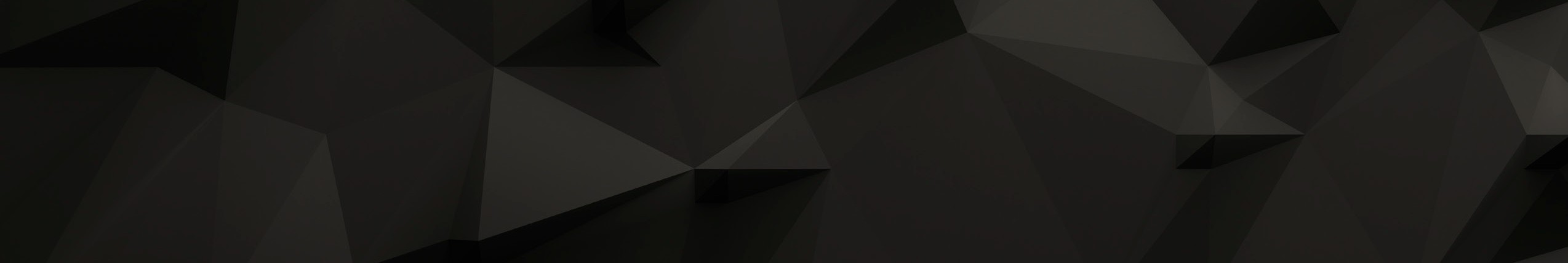 2010	2011	2012	2013	2014	2015	2016	2017	2018	2019	2020Employment	UnemploymentMETROPOLITAN STATISTICAL AREASPine Bluff MSAThe Pine Bluff MSA = Cleveland, Jefferson, & Lincoln counties.Civilian Labor Force Estimates (Not Seasonally Adjusted)Nonfarm Payroll Jobs (Not Seasonally Adjusted) (In Thousands)35,000EmploymentOctober 2018 - October 202034,00033,00032,00031,00030,00029,00028,000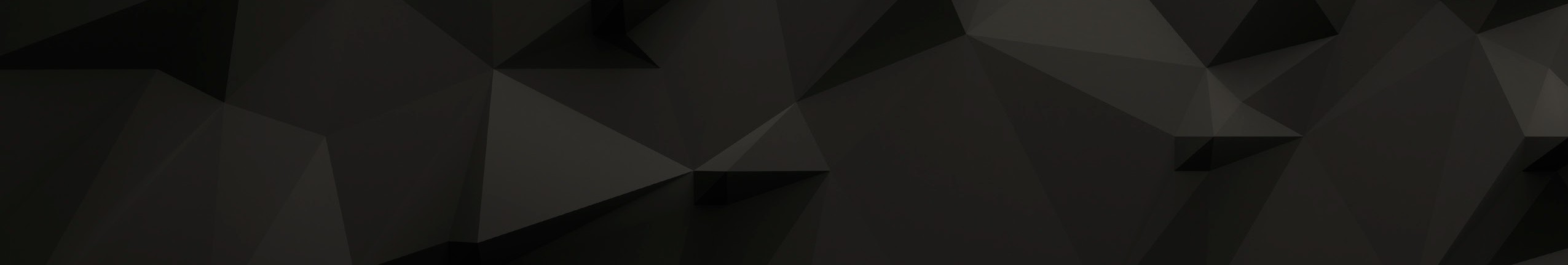 Oct '18Apr '19Oct '19Apr '20Oct '20METROPOLITAN STATISTICAL AREASOut-of-State MSAsCivilian Labor Force Estimates (Not Seasonally Adjusted)Memphis, TN-MS-AR MSAThe Memphis, TN-MS-AR MSA = Fayette, Shelby, & Tipton counties in Tennessee; Benton, Desoto, Marshall, Tate, & Tunica counties in Mississippi; & Crittenden County in Arkansas.Texarkana MSAThe Texarkana MSA= Bowie County in Texas & Little River & Miller counties in Arkansas.Memphis MSA - Number of EmployedOctober: 2010 - 2020640,000      	Texarkana MSA - EmploymentOctober 2018 - October 202064,000      	62,000620,000      		 	60,000600,000      	58,000580,00056,00054,000560,00052,000540,00050,000520,000      	48,000OctAprOctAprOct'10	'11	'12	'13	'14	'15	'16	'17	'18	'19	'20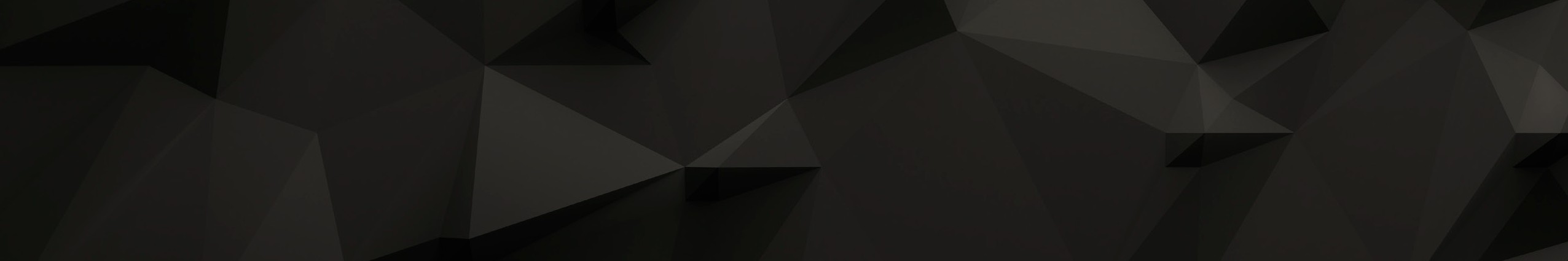 '18'19'19'20'20MICROPOLITAN STATISTICAL AREAS AND CITIESCivilian Labor Force EstimatesMicropolitan Labor Force Estimates Arkadelphia Micro = Clark County Batesville Micro = Independence County Blytheville Micro = Mississippi CountyCamden Micro = Calhoun & Ouachita counties El Dorado Micro = Union CountyForrest City Micro = St. Francis County Harrison Micro = Boone & Newton counties Helena-West Helena Micro = Phillips County Hope Micro = Hempstead & Nevada counties Magnolia Micro = Columbia CountyCity Labor Force Statistics Malvern Micro = Hot Spring County Mountain Home Micro = Baxter County Paragould Micro = Greene County Russellville Micro = Pope & Yell counties Searcy Micro = White County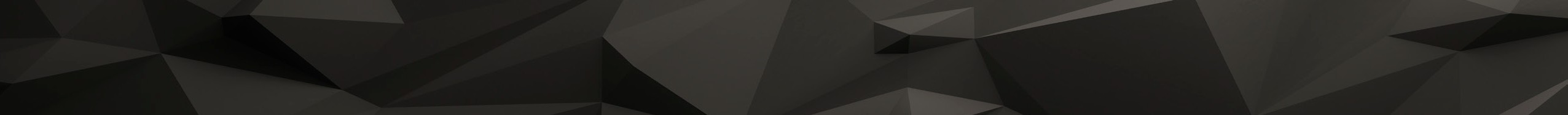 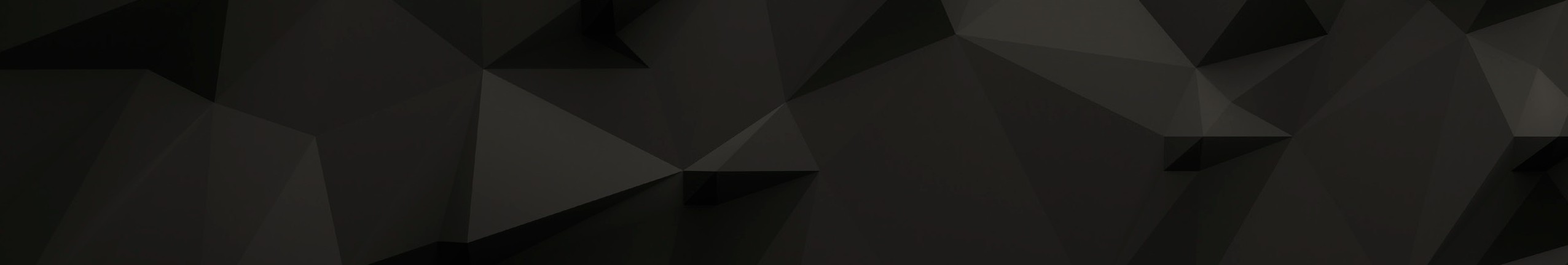 COUNTY LABOR FORCE STATISTICSCivilian Labor Force EstimatesNot Seasonally Adjusted(continued on Page 16)COUNTY LABOR FORCE STATISTICSCivilian Labor Force Estimates(continued from Page 15)County Labor Force SummaryBetween September and October, unemployment rates declined in all 75 Arkansas counties. Job- less rates ranged from a low of 3.9 percent in Madison and Newton counties to a high of 10.9 percent in Chicot County.In October, twelve counties posted unemployment rates at or above seven percent. That is down sharpy from the 28 counties at or above seven percent last month. For the first time since March, three counties posted jobless rates at or below four percent.Compared to October 2019, all 75 Arkansas counties posted unemployment rate increases. Gains ranged from as low as seven-tenths of a percentage point in Dallas County to as much as a five and three-tenths of a percentage point increase in Chicot County. On average, jobless rates in Arkansas counties are up two and two-tenths of a percentage point over the year.County Unemployment Rates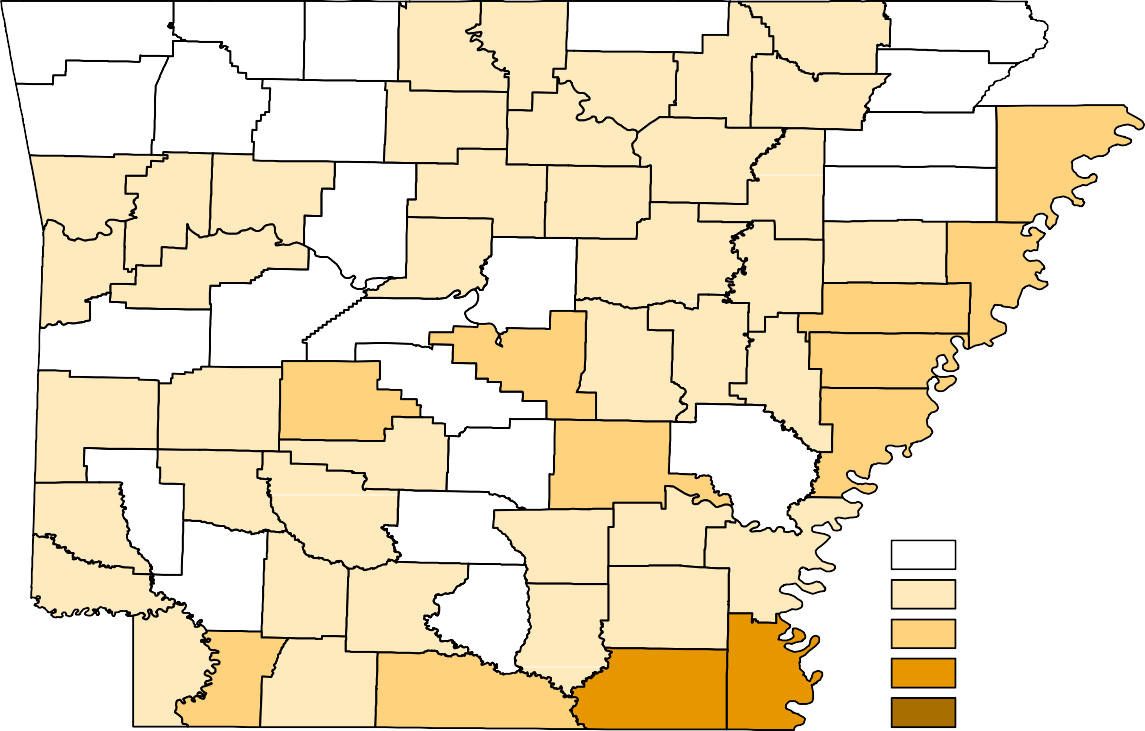 Ranked by Unemployment RatesOctober 2020 (Not Seasonally Adjusted)LOCAL WORKFORCE DEVELOPMENT AREASCivilian Labor Force Estimates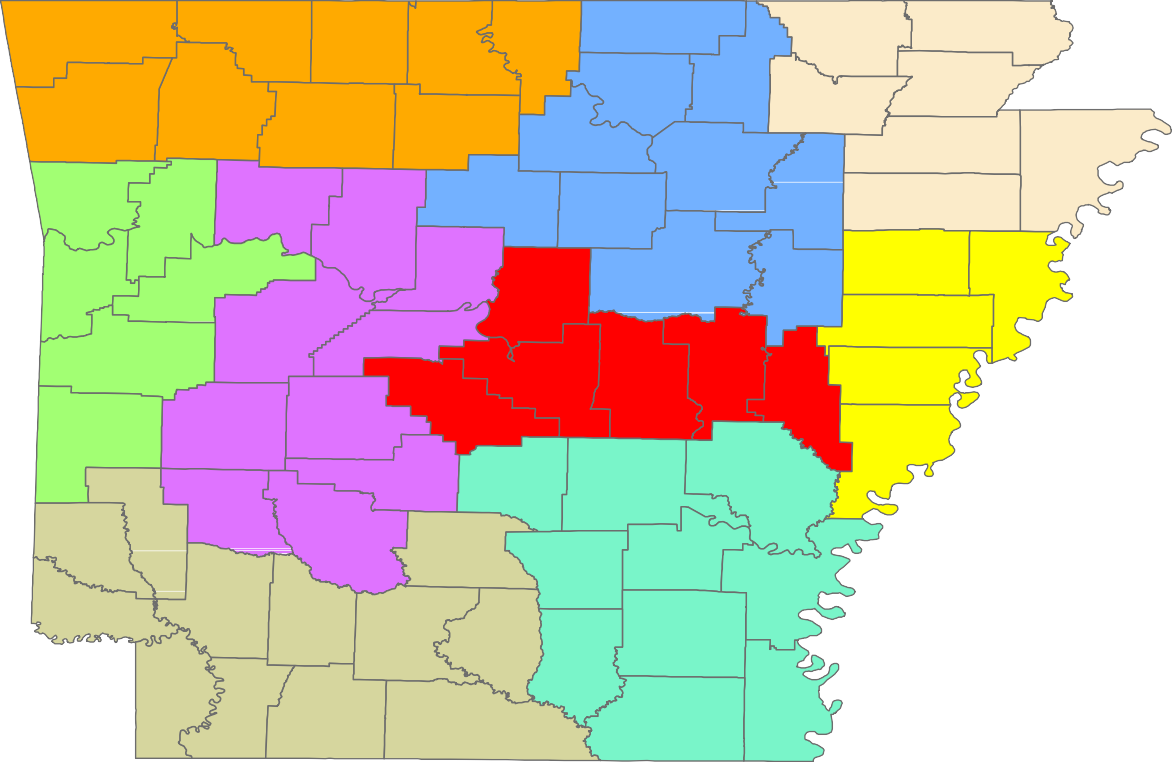 Central (minus LR) EasternNorth CentralNortheast Northwest SoutheastSouthwest West Central WesternOct 20Sep 20Oct 19Oct 20Sep 20Oct 19Civilian Labor Force1,331,7501,344,1201,364,178	Civilian Labor Force1,331,5621,344,8511,367,199(NAICS)	Oct 20	Sep 20	Oct 19	OTM	OTY(NAICS)	Oct 20	Sep 20	Oct 19	OTM	OTY(NAICS)	Oct 20	Sep 20	Oct 19	OTM	OTY(NAICS)	Oct 20	Sep 20	Oct 19	OTM	OTY(NAICS)	Oct 20	Sep 20	Oct 19	OTM	OTY(NAICS)	Oct 20	Sep 20	Oct 19	OTM	OTYTotal Nonfarm1243.91232.41286.511.5-42.6Goods Producing207.4205.4223.22.0-15.8Mining, Logging, & Construction60.759.760.31.00.4Mining & Logging5.15.15.90.0-0.8Construction55.654.654.41.01.2Specialty Trade Contractors35.034.534.70.50.3Manufacturing146.7145.7162.91.0-16.2Durable Goods66.565.176.91.4-10.4Nondurable Goods80.280.686.0-0.4-5.8Service Providing1036.51027.01063.39.5-26.8Trade, Transportation & Utilities262.0258.2252.53.89.5Wholesale Trade48.449.048.2-0.60.2Retail Trade141.7137.8136.13.95.6Transport, Warehousing & Utilities71.971.468.20.53.7Information10.710.711.30.0-0.6Financial Activities61.060.762.90.3-1.9Finance & Insurance47.947.748.90.2-1.0Real Estate & Rental & Leasing13.113.014.00.1-0.9Professional & Business Services149.0145.0147.24.01.8Professional, Scientific & Technical44.743.844.80.9-0.1Management of Companies36.436.334.50.11.9Administrative & Support Services67.964.967.93.00.0Educational & Health Services187.8186.9195.50.9-7.7Educational Services16.515.816.50.70.0Health Care & Social Assistance171.3171.1179.00.2-7.7Ambulatory Health Care59.859.660.50.2-0.7Social Assistance37.037.439.6-0.4-2.6Leisure & Hospitality104.4104.6119.8-0.2-15.4Arts, Entertainment & Recreation10.510.611.2-0.1-0.7Accommodation & Food Services93.994.0108.6-0.1-14.7Accommodation Services8.58.711.5-0.2-3.0Food Services85.485.397.10.1-11.7Other Services56.355.760.20.6-3.9Government205.3205.2213.90.1-8.6Federal Government21.823.320.4-1.51.4State Government78.077.479.90.6-1.9State Gov, Educational Services31.330.731.90.6-0.6State Gov, Excluding Education46.746.748.00.0-1.3Local Government105.5104.5113.61.0-8.1Local Gov, Educational Services63.062.469.50.6-6.5Local Gov, Excluding Education42.542.144.10.4-1.6Oct 20Sep 20Oct 19OTMOTYCivilian Labor Force343,608349,820358,233-6,212-14,625Employment321,559322,401347,822-842-26,263Unemployment22,04927,41910,411-5,37011,638Unemployment Rate6.47.82.9-1.43.5NAICS	Oct 20Sep 20Oct 19OTMOTYTotal Nonfarm	348.6347.3365.81.3-17.2Goods Producing	37.537.538.90.0-1.4Mining, Logging & Construction	18.518.618.3-0.10.2Manufacturing	19.018.920.60.1-1.6Service Providing	311.1309.8326.91.3-15.8Trade, Transportation & Utilities	71.370.270.41.10.9Wholesale Trade	15.615.715.9-0.1-0.3Retail Trade	38.537.437.71.10.8Trans., Warehousing & Utilities	17.217.116.80.10.4Information	3.63.74.3-0.1-0.7Financial Activities	21.221.121.90.1-0.7Professional & Business Services	46.846.549.00.3-2.2Educational & Health Services	54.954.558.40.4-3.5Leisure & Hospitality	29.129.334.0-0.2-4.9Other Services	17.317.418.4-0.1-1.1Government	66.967.170.5-0.2-3.6Federal Government	10.110.69.7-0.50.4State Government	34.334.136.10.2-1.8Local Government	22.522.424.70.1-2.2Number of UnemployedNonfarm Payroll Jobs45,000January 2018 - October 2020October: 2010 - 2020375,000      	40,000Oct 20Sep 20Oct 19OTMOTYCivilian Labor Force279,616279,873284,397-257-4,781Employment267,702265,098277,9802,604-10,278Unemployment11,91414,7756,417-2,8615,497Unemployment Rate4.35.32.3-1.02.0NAICS	Oct 20Sep 20Oct 19OTMOTYTotal Nonfarm	266.3261.9268.24.4-1.9Goods Producing	41.641.243.20.4-1.6Mining, Logging & Construction	12.812.712.70.10.1Manufacturing	28.828.530.50.3-1.7Service Providing	224.7220.7225.04.0-0.3Trade, Transportation & Utilities	58.557.556.81.01.7Wholesale Trade	12.512.512.20.00.3Retail Trade	27.026.126.20.90.8Trans., Warehousing & Utilities	19.018.918.40.10.6Information	1.91.92.10.0-0.2Financial Activities	8.38.28.40.1-0.1Professional & Business Services	53.952.450.71.53.2Educational & Health Services	28.327.630.00.7-1.7Leisure & Hospitality	26.025.827.80.2-1.8Other Services	9.49.49.70.0-0.3Government	38.437.939.50.5-1.1Federal Government	3.03.32.8-0.30.2State Government	16.916.517.30.4-0.4Local Government	18.518.119.40.4-0.9Oct 20Sep 20Oct 19OTMOTYCivilian Labor Force116,352117,369118,838-1,017-2,486Employment109,513109,907114,780-394-5,267Unemployment6,8397,4624,058-6232,781Unemployment Rate5.96.43.4-0.52.5NAICS	Oct 20Sep 20Oct 19OTMOTYTotal Nonfarm	109.7109.0113.60.7-3.9Goods Producing	22.122.023.40.1-1.3Mining, Logging & Construction	5.75.76.00.0-0.3Manufacturing	16.416.317.40.1-1.0Service Providing	87.687.090.20.6-2.6Trade, Transportation & Utilities	23.523.223.20.30.3Wholesale Trade	4.44.34.20.10.2Retail Trade	12.912.912.50.00.4Trans., Warehousing & Utilities	6.26.06.50.2-0.3Information	1.11.11.20.0-0.1Financial Activities	4.24.24.00.00.2Professional & Business Services	11.711.512.20.2-0.5Educational & Health Services	16.716.617.30.1-0.6Leisure & Hospitality	8.78.89.3-0.1-0.6Other Services	4.44.34.50.1-0.1Government	17.317.318.50.0-1.2Federal Government	1.41.51.3-0.10.1State Government	2.72.73.10.0-0.4Local Government	13.213.114.10.1-0.9Oct 20Sep 20Oct 19OTMOTYCivilian Labor Force41,00141,88340,921-88280Employment37,90837,89339,54615-1,638Unemployment3,0933,9901,375-8971,718Unemployment Rate7.59.53.4-2.04.1Oct 20Sep 20Oct 19OTMOTY38.638.239.30.4-0.74.54.54.70.0-0.234.133.734.60.4-0.54.54.54.50.00.0Oct 20Sep 20Oct 19OTMOTYCivilian Labor Force67,04067,84166,775-801265Employment63,84263,75565,12987-1,287Unemployment3,1984,0861,646-8881,552Unemployment Rate4.86.02.5-1.22.3Oct 20Sep 20Oct 19OTMOTY61.961.561.10.40.810.710.610.30.10.451.250.950.80.30.48.78.69.10.1-0.4Oct 20Sep 20Oct 19OTMOTYCivilian Labor Force33,63934,21834,975-579-1,336Employment30,93630,98633,388-50-2,452Unemployment2,7033,2321,587-5291,116Unemployment Rate8.09.44.5-1.43.5Oct 20Sep 20Oct 19OTMOTY31.431.432.90.0-1.55.65.65.90.0-0.325.825.827.00.0-1.28.38.39.20.0-0.9Oct 20Sep 20Oct 19OTMOTYCivilian Labor Force658,003650,913645,2197,09012,784Employment594,403591,288620,1953,115-25,792Unemployment63,60059,62525,0243,97538,576Unemployment Rate9.79.23.90.55.8Oct 20Sep 20Oct 19OTMOTYCivilian Labor Force65,37366,01765,251-644122Employment61,42461,25962,690165-1,266Unemployment3,9494,7582,561-8091,388Unemployment Rate6.07.23.9-1.22.1Arkadelphia Micro9,4348,9434915.29,5068,9085986.39,8219,4933283.3Batesville Micro16,42015,5838375.116,46615,5229445.716,57015,9775933.6Blytheville Micro17,18615,7181,4688.517,36715,5711,79610.317,39316,7026914.0Camden Micro11,86611,2586085.111,93011,1957356.212,29911,7855144.2El Dorado Micro15,39314,1911,2027.815,61614,1371,4799.515,81615,0827344.6Forrest City Micro8,0757,4546217.78,1447,3987469.28,1817,8323494.3Harrison Micro19,00018,1728284.419,12518,1269995.219,44318,8885552.9Helena-West Helena Micro6,2235,6755488.86,2365,60463210.16,3366,0003365.3Hope Micro13,08512,4716144.713,19712,3997986.013,59213,1314613.4Magnolia Micro9,1988,5836156.79,2928,5417518.19,2478,8893583.9Malvern Micro13,65312,8987555.513,81512,8689476.914,04913,5884613.3Mountain Home Micro15,84615,0228245.215,98714,9959926.216,21515,6705453.4Paragould Micro19,71018,7769344.719,86818,6701,1986.020,13019,5266043.0Russellville Micro36,52334,7911,7324.736,80534,6032,2026.037,51836,2731,2453.3Searcy Micro32,75030,9591,7915.533,08730,9172,1706.633,76632,5121,2543.7Not Seasonally AdjustedOctober 2020	September 2020	October 2019City	CLF	Emp Unemp  Rate	CLF	Emp Unemp  Rate	CLF	Emp Unemp RateNot Seasonally AdjustedOctober 2020	September 2020	October 2019City	CLF	Emp Unemp  Rate	CLF	Emp Unemp  Rate	CLF	Emp Unemp RateNot Seasonally AdjustedOctober 2020	September 2020	October 2019City	CLF	Emp Unemp  Rate	CLF	Emp Unemp  Rate	CLF	Emp Unemp RateNot Seasonally AdjustedOctober 2020	September 2020	October 2019City	CLF	Emp Unemp  Rate	CLF	Emp Unemp  Rate	CLF	Emp Unemp RateNot Seasonally AdjustedOctober 2020	September 2020	October 2019City	CLF	Emp Unemp  Rate	CLF	Emp Unemp  Rate	CLF	Emp Unemp RateNot Seasonally AdjustedOctober 2020	September 2020	October 2019City	CLF	Emp Unemp  Rate	CLF	Emp Unemp  Rate	CLF	Emp Unemp RateNot Seasonally AdjustedOctober 2020	September 2020	October 2019City	CLF	Emp Unemp  Rate	CLF	Emp Unemp  Rate	CLF	Emp Unemp RateNot Seasonally AdjustedOctober 2020	September 2020	October 2019City	CLF	Emp Unemp  Rate	CLF	Emp Unemp  Rate	CLF	Emp Unemp RateNot Seasonally AdjustedOctober 2020	September 2020	October 2019City	CLF	Emp Unemp  Rate	CLF	Emp Unemp  Rate	CLF	Emp Unemp RateNot Seasonally AdjustedOctober 2020	September 2020	October 2019City	CLF	Emp Unemp  Rate	CLF	Emp Unemp  Rate	CLF	Emp Unemp RateNot Seasonally AdjustedOctober 2020	September 2020	October 2019City	CLF	Emp Unemp  Rate	CLF	Emp Unemp  Rate	CLF	Emp Unemp RateNot Seasonally AdjustedOctober 2020	September 2020	October 2019City	CLF	Emp Unemp  Rate	CLF	Emp Unemp  Rate	CLF	Emp Unemp RateNot Seasonally AdjustedOctober 2020	September 2020	October 2019City	CLF	Emp Unemp  Rate	CLF	Emp Unemp  Rate	CLF	Emp Unemp RateBella Vista12,24311,5696745.512,27911,4598206.712,37512,0283472.8Benton16,63415,8068285.016,81615,8589585.717,56317,1024612.6Bentonville26,82525,7991,0263.826,93925,5551,3845.127,36926,8225472.0Blytheville5,9765,29468211.46,0375,24479313.15,8945,6252694.6Cabot11,54511,0245214.511,69511,0156805.812,26011,8993612.9Conway32,16430,6341,5304.832,59030,7111,8795.833,97533,1068692.6El Dorado6,8046,1476579.76,9766,12485212.26,8936,5333605.2Fayetteville48,27945,8712,4085.048,52845,4503,0786.348,73047,6581,0722.2Fort Smith37,86835,7022,1665.738,37735,7912,5866.739,33838,1381,2003.1Hot Springs14,85313,4761,3779.315,20713,4701,73711.414,63614,0585783.9Jacksonville11,42810,3951,0339.011,69110,4291,26210.811,73311,2524814.1Jonesboro40,01437,9432,0715.240,59737,9302,6676.639,68338,7169672.4Little Rock94,91387,4787,4357.897,35287,7659,5879.897,64394,6912,9523.0North Little Rock29,51526,8372,6789.130,35426,9253,42911.330,04629,0509963.3Paragould12,57911,8637165.712,71011,7979137.212,73612,3373993.1Pine Bluff16,16214,4431,71910.616,54314,4912,05212.416,57415,6229525.7Rogers35,58234,1531,4294.035,58033,8291,7514.936,29735,5077902.2Russellville13,03512,4925434.213,11912,4476725.113,47113,0344373.2Searcy9,8979,4394584.69,9989,4265725.710,2389,9123263.2Sherwood15,46814,4879816.315,73214,5351,1977.616,11515,6824332.7Springdale39,42337,7871,6364.139,50137,4392,0625.240,15939,2618982.2Texarkana, AR13,55212,6189346.913,74012,6081,1328.213,55413,0574973.7Van Buren9,9959,5134824.810,1409,5196216.110,45010,1552952.8West Memphis10,4979,4811,0169.710,7099,3841,32512.410,59310,1274664.4CountyCLFOctober 2020Emp UnempOctober 2020Emp UnempRateCLFSeptember 2020Emp UnempSeptember 2020Emp UnempRateCLFOctober 2019Emp UnempOctober 2019Emp UnempRateArkansas9,2738,9043694.09,2598,8114484.89,4509,2112392.5Ashley7,3816,7056769.27,4226,65376910.47,5927,2653274.3Baxter15,84615,0228245.215,98714,9959926.216,21515,6705453.4Benton136,590130,8015,7894.2136,733129,5637,1705.2139,190135,9893,2012.3Boone15,73715,0357024.515,86015,0088525.416,10115,6434582.8Bradley4,4014,1762255.14,3774,1142636.04,5164,3621543.4Calhoun2,3892,2761134.72,3752,2491265.32,4592,377823.3Carroll12,58411,9686164.912,67211,9117616.013,07512,7493262.5Chicot3,1912,84234910.93,1802,79238812.23,2793,0971825.6Clark9,4348,9434915.29,5068,9085986.39,8219,4933283.3Clay5,4795,2242554.75,4605,1433175.85,6425,4292133.8Cleburne8,9338,3455886.69,0228,3316917.79,1608,7793814.2Cleveland3,1152,9181976.33,1352,9062297.33,2433,1281153.5Columbia9,1988,5836156.79,2928,5417518.19,2478,8893583.9Conway8,0117,5834285.38,0867,5695176.48,3408,0303103.7Craighead56,58853,8992,6894.857,33653,8813,4556.056,33754,9981,3392.4Crawford25,77424,4681,3065.126,08324,4831,6006.126,91526,1217943.0Crittenden21,01919,3421,6778.021,31419,1442,17010.221,43220,6607723.6Cross7,3236,9034205.77,3166,8324846.67,4697,1952743.7Dallas2,6822,5581244.62,6992,5411585.92,8412,7291123.9Desha5,2944,9343606.85,3014,8584438.45,4625,2582043.7Drew7,6237,1504736.27,6437,0745697.47,9527,6123404.3Faulkner58,96556,0952,8704.959,71156,2363,4755.862,29760,6221,6752.7Franklin7,3496,9743755.17,3966,9354616.27,5547,3282263.0Fulton4,9544,7322224.54,9834,7242595.24,9564,7971593.2Garland41,00137,9083,0937.541,88337,8933,9909.540,92139,5461,3753.4Grant7,9367,5533834.88,0147,5454695.98,4178,1742432.9Greene19,71018,7769344.719,86818,6701,1986.020,13019,5266043.0Hempstead9,5599,1304294.59,6209,0685525.79,9439,6113323.3Hot Spring13,65312,8987555.513,81512,8689476.914,04913,5884613.3Howard5,4745,2192554.75,4805,1583225.95,7335,5781552.7Independence16,42015,5838375.116,46615,5229445.716,57015,9775933.6Izard4,7564,4313256.84,8094,4163938.24,8574,6442134.4Jackson5,5345,1683666.65,5185,0894297.85,8845,5403445.8Jefferson26,73924,4442,2958.627,27724,5262,75110.127,76526,4401,3254.8Johnson9,9319,4035285.310,0029,3516516.510,2379,8623753.7Lafayette2,4692,2692008.12,4812,2452369.52,4632,3581054.3Lawrence6,9116,5303815.56,9496,4674826.96,8976,6612363.4Lee2,7592,5631967.12,7532,5062479.02,8542,7421123.9Lincoln3,7853,5742115.63,8063,5542526.63,9673,8201473.7Little River5,4325,1113215.95,4915,1043877.05,5195,3082113.8Logan8,1557,6634926.08,2107,6195917.28,5978,2453524.1Lonoke32,74931,0121,7375.333,04530,9892,0566.234,46233,4759872.9Madison7,4487,1582903.97,3687,0263424.67,5777,3981792.4Marion6,4946,1343605.56,5666,1354316.66,6366,3992373.6Miller19,54318,3631,1806.019,73618,3481,3887.019,68519,0026833.5CountyCLFOctober 2020Emp UnempOctober 2020Emp UnempRateCLFSeptember 2020Emp UnempSeptember 2020Emp UnempRateCLFOctober 2019Emp UnempOctober 2019Emp UnempRateMississippi17,18615,7181,4688.517,36715,5711,79610.317,39316,7026914.0Monroe2,7422,5591836.72,7272,5122157.92,7672,6611063.8Montgomery2,9052,7261796.22,8912,6712207.62,9412,8191224.1Nevada3,5263,3411855.23,5773,3312466.93,6493,5201293.5Newton3,2633,1371263.93,2653,1181474.53,3423,245972.9Ouachita9,4778,9824955.29,5558,9466096.49,8409,4084324.4Perry4,0183,8231954.94,0653,8222436.04,2454,1081373.2Phillips6,2235,6755488.86,2365,60463210.16,3366,0003365.3Pike4,2213,9862355.64,2223,9392836.74,2454,0981473.5Poinsett10,4529,9435094.910,5059,8746316.010,43810,1313072.9Polk7,9387,4754635.87,9687,4075617.08,1597,8373223.9Pope28,24626,8691,3774.928,51526,7721,7436.129,01128,0349773.4Prairie3,5403,3581825.13,5163,3132035.83,6123,4841283.5Pulaski184,127169,93714,1907.7188,412170,49517,9179.5189,786183,9495,8373.1Randolph7,2986,9113875.37,3606,8744866.67,3827,1522303.1St. Francis8,0757,4546217.78,1447,3987469.28,1817,8323494.3Saline55,81353,1392,6744.856,57353,3143,2595.859,02657,4941,5322.6Scott4,2994,1121874.34,2754,0602155.04,3464,2121343.1Searcy2,8072,6571505.32,8392,6581816.42,8482,7281204.2Sebastian54,45651,4493,0075.555,26051,5773,6836.756,64054,9591,6813.0Sevier5,4275,1223055.65,4325,0773556.55,5495,3112384.3Sharp5,6645,3033616.45,7145,2994157.35,7235,4702534.4Stone4,6724,3663066.54,6574,3183397.34,6804,5041763.8Union15,39314,1911,2027.815,61614,1371,4799.515,81615,0827344.6Van Buren5,6345,2593756.75,6875,2554327.65,6985,4532454.3Washington124,840119,3725,4684.4125,134118,2756,8595.5126,763124,0202,7432.2White32,75030,9591,7915.533,08730,9172,1706.633,76632,5121,2543.7Woodruff2,6992,5401595.92,6542,4861686.32,8032,6781254.5Yell8,2777,9223554.38,2907,8314595.58,5078,2392683.2